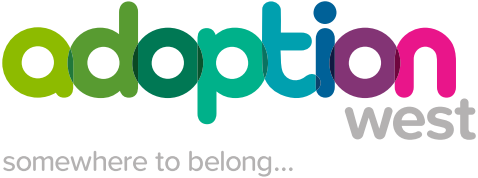 Adoption West Family Finding - Information Checklist Name of Child or Sibling GroupName of Child or Sibling GroupName of Social WorkerName of Family FinderDate of birth of child(ren)Gender:Ethnicity:Children and Families Social Worker: (name, team, contact details) Permanence (or other) Social Worker: (name, contact details) Legal Services Contact: (name, role, contact details) Legal Status:Date of SBP decisionDate of final hearingDate of next CiC review:  Date child or children became ‘looked after’ (if applicable): Current Plan for child or children e.g. Twin tracking: Background InformationFamily history, reason for issuing Care Proceedings: Health in relation to the child or children: Health in relation to the parents (including mental health and substance use):Geographical restrictions in relation to a potential placement:Proposed contact arrangements with birth family members: Is there any potential need for consideration of an Adoption Allowance? This will need to be considered by the Adoption Manager/ Local Authority Adoption Lead.Please provide full details:The plan should be reviewed at a minimum of three monthly intervals if no family has been identified.  The review meeting should be attended by a Manager from Adoption West and the Local Authority Social Work/Permanence TeamDate of Review (minimum of 3 months):